晋江市地震办公室文件晋江市地震办公室2016年政府信息公开工作年度报告引言本年度报告根据《中华人民共和国政府信息公开条例》（以下简称《条例》）和《福建省政府信息公开办法》（以下简称《办法》）、《晋江市人民政府办公室关于印发2016年政务公开工作主要任务分解表的通知》晋政办〔2016〕102号文件及晋江市人民政府办公室《关于做好2016年政府信息公开年度报告有关事项的通知》规定，按照省政府办公厅和泉州市政府办公室部署要求，由晋江市地震办公室编制。本年度报告中所列数据的统计期限自2016年1月1日起至12月31日止。本报告的电子版可在“中国晋江”政府门户网站（www.jinjiang.gov.cn）上下载。如对本报告有任何疑问，请与晋江市地震办公室联系（地址：晋江市世纪大道人武部综合楼3楼，邮编：362200，电话：85667580,传真：85660461）。 一、2016年工作情况概述2016年，晋江市地震办公室按照市委、市政府的统一部署，认真贯彻落实《条例》、《办法》和《晋江市人民政府办公室关于印发2016年政务公开工作主要任务分解表的通知》晋政办〔2016〕102号文件的工作要求，以深化政务公开和政府信息公开为主线，以建设防震减为目标，加大政府信息公开力度，有序推进防震减灾行政审批、财政资金使用、地震突发事件应急处置等重点工作信息的发布，及时准确回应社会舆论中有关防震减灾工作的热点和疑点问题，有效地保障了人民群众的知情权，有力地维护了政府公信力，为推动全社会重视、支持防震减灾工作营造了良好舆论氛围。（一）加强领导，高度重视。为切实做好政府信息公开工作，我办成立了以主任为组长，相关人员为成员的信息公开工作领导小组，负责政府信息公开工作的指导和监督，领导小组下设办公室，确保政府信息公开工作的积极推进。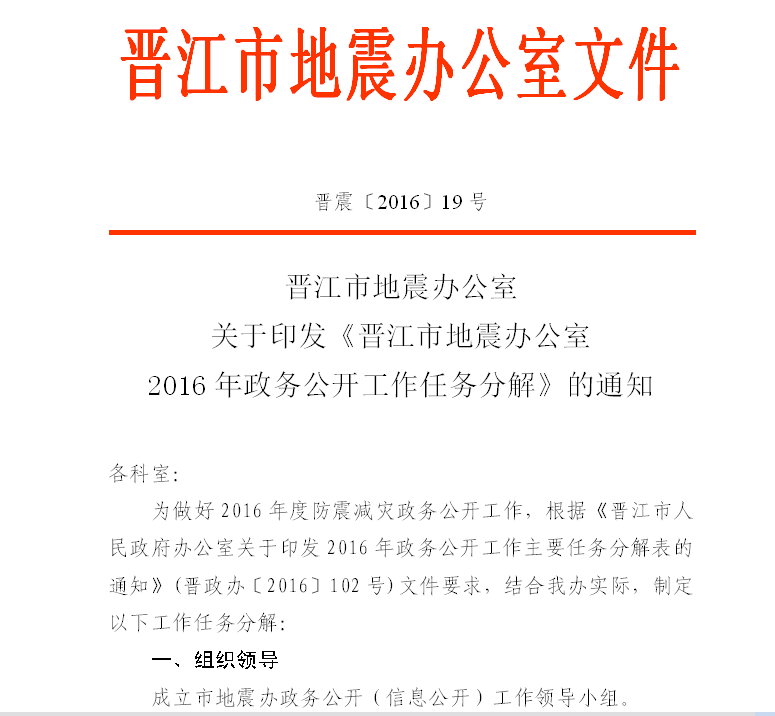 认真梳理，编制目录。我办按照要求，对政府信息进行全面梳理，将信息划分为应主动公开的政府信息、依照申请公开的政府信息和不予公开的政府信息三类。单位领导严格把关，确保信息内容完整、界定准确。负责政府信息公开工作的人员能及时处理新增的政府信息。 制定计划，健全制度。我办先后制订下发《晋江市地震办公室信息依申请公开制度》、《晋江市地震办公室信息公开目录》等一系列制度，明确了信息公开的目标、任务和工作机制。分解细化了政府信息公开工作职责，做到责任、任务、措施三落实，确保了信息公开工作依法、有序的进行。 （四） 按要求、按时上报政务公开材料。有计划，有总结，政务工作经费纳入财政预算。我办政务公开栏分别设置季度公开类、动态公开类以及长期公开类部门职能、科室设置，领导分工，晋江市应急避难场所情况表等固定信息长期公开。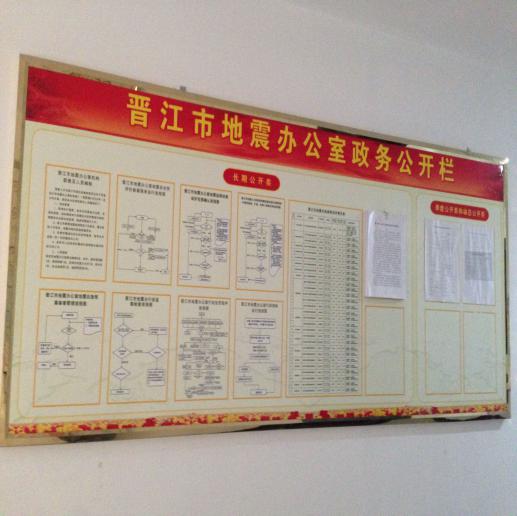 （五）优化公开渠道。充分发挥晋江政务信息公开专栏、公开网第一平台作用。有效整合地震信息、地震监测预测、震害防御、应急救援、防震减灾科普知识宣传、财政预决算、行政审批等群众关心、关注的问题，积极在信息公开网公开防震减灾各类信息，做到规范管理、归类公开。配备兼职人员进行信息公开报送，进一步明确政务公开责任追究办法，完善保密审查等程序，完善配套制度，确保政务信息公开工作取得实效。二、2016年主动公开政府信息情况（一）主动公开政府信息的数量2016年我办公开6条信息，历年累计公开22条信息。（二）主动公开政府信息的主要类别包括年报、机构职能、单位工作动态、通知及部门决算预算。（三）主动公开政府信息的形式一是在“晋江信息公开网”门户网点政府信息公开专栏地震办子栏目进行信息公开；二是在我办设立的政务公开栏上进行公开；三是在市档案局、市图书馆公开我办主动公开政府信息，为公众查阅提供方便。 （四）开展政策解读工作情况，政策解读数量2016年，我办无开展政策解读工作的情况。（五）回应社会关切情况2016年，我办无回应社会关切问题的情况。三、2016年政府信息依申请公开办理情况2016年我办没有发生政府信息依申请公开办理情况。四、2016年政府信息公开的收费及减免情况2016年我办没有发生政府信息公开的收费及减免情况。五、2016年因政府信息公开申请行政复议、提起行政诉讼的情况2016年我办没有发生因政府信息公开申请行政复议、提起行政诉讼的情况。六、政府信息公开工作存在的主要问题及改进措施我办信息公开工作方面虽然取得了一定成效，但是由于工作实际情况，还存在一些不足，主要表现为政府信息公开影响面还不够广，网上公开的内容较少。今后我办将统筹部署信息公开工作，继续做好主动公开工作，加大信息公开力度，把好信息公开安全关。七、需要说明的其他事项与附表附表：                                 晋江市地震办公室                                 2017年1月3日指标名称单位2016年历史累计主动公开文件数条622其中：1.政府网站公开数条622      2.政府公报公开数条00受理政府信息公开申请总数条00其中：1.当面申请数条00      2.网络申请数条00      3.信函、传真申请数条00对申请的答复总数条00其中：1.同意公开答复数条00     2.同意部分公开答复数条00      3.不予公开答复数条00      4.其他类型答复数条00政府信息公开收费减免金额元00接受行政申诉、举报数件00行政复议数件00行政诉讼数件00